                                 Route 22km 		Optional Gallop in Happy Valley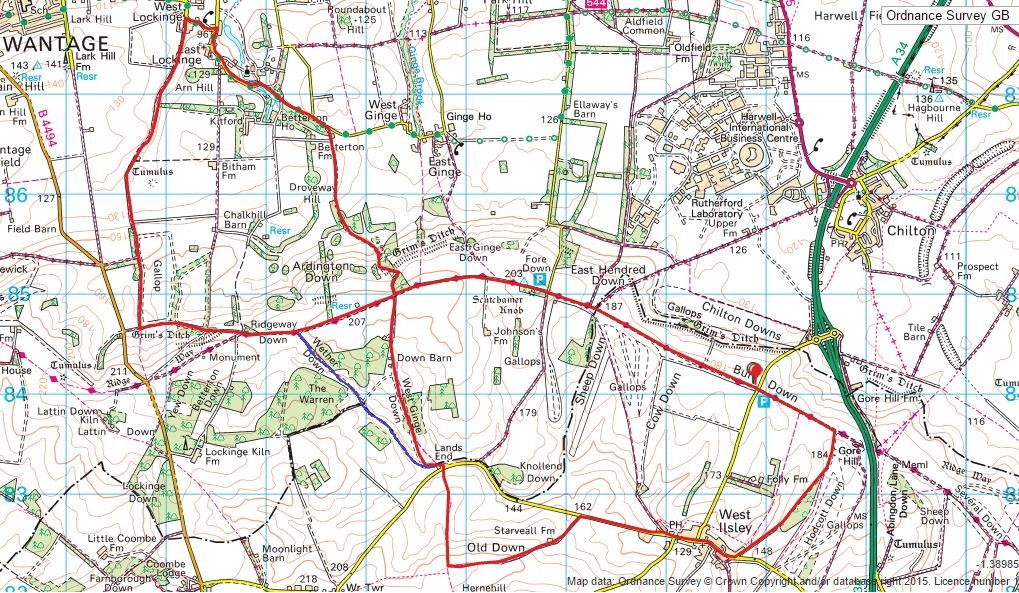 